FOOTHILL COLLEGE	DE ANZA COLLEGEFINANCIAL AID OFFICE	FINANCIAL AID OFFICE12345 El Monte Rd.	21250 Stevens Creek Blvd.Los Altos Hills CA 94022-4599	Cupertino, CA 95014-5793CAL2023-24 Independent Verification WorksheetStudent’s Name	SID 	Last	First	(Student ID#)Your California Dream Application was selected for “Verification”, and we are required to confirm the information reported for you (and for your spouse if you are married). If there are discrepancies, we will make the necessary corrections to your California Dream Application.Section A.  Family InformationPlease list the following other people in the chart below:YourselfYour spouse, if you are marriedYour children ONLY IF you will provide more than half of the children’s financial support from July 1, 2023 to June 30, 2024Other people currently living with you ONLY IF you currently provide and will continue to provide more than half of their financial support from July 1, 2023 through June 30, 2024If you need more space, attach a separate page.Section B. Student (and Spouse if you are married) Tax and Income Information: If you are married and you and your spouse filed separate IRS income tax returns for 2021 or you had a change in marital status after December 31, 2022, please notify the Financial Aid Office. Also notify the Financial Aid Office if you filed a 2021 amended tax return or if you received an extension for filing your 2021 taxes.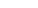 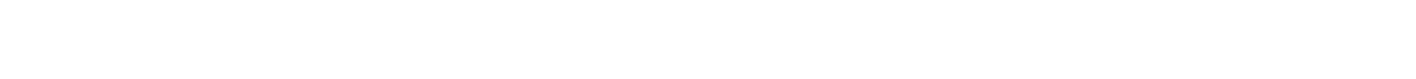 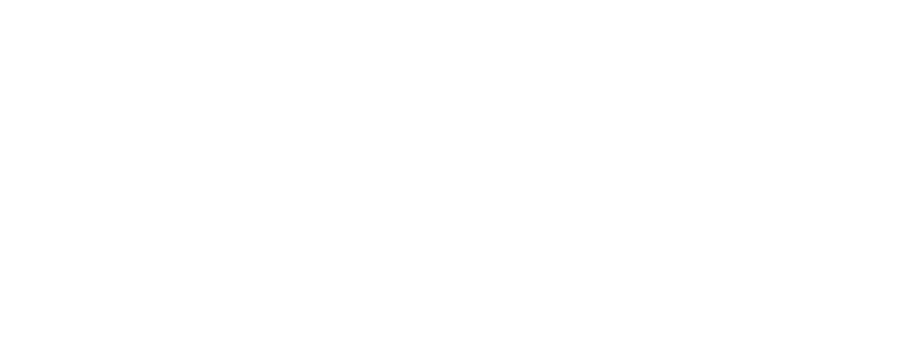 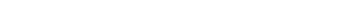 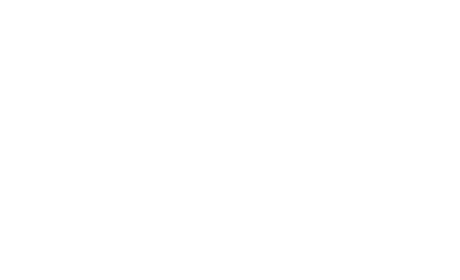 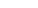 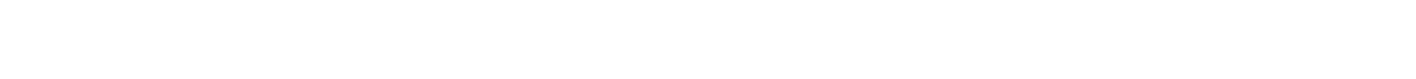 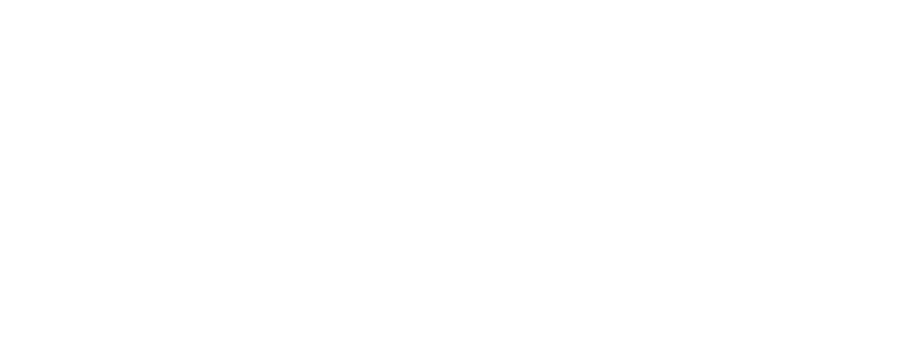 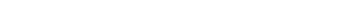 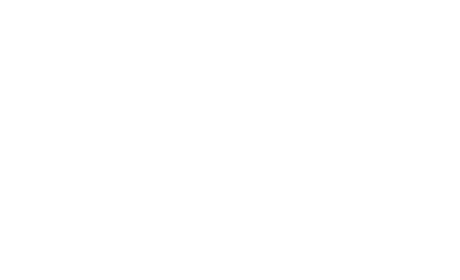 Student’s Name_		SID  	Last	First	(Student ID#)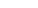 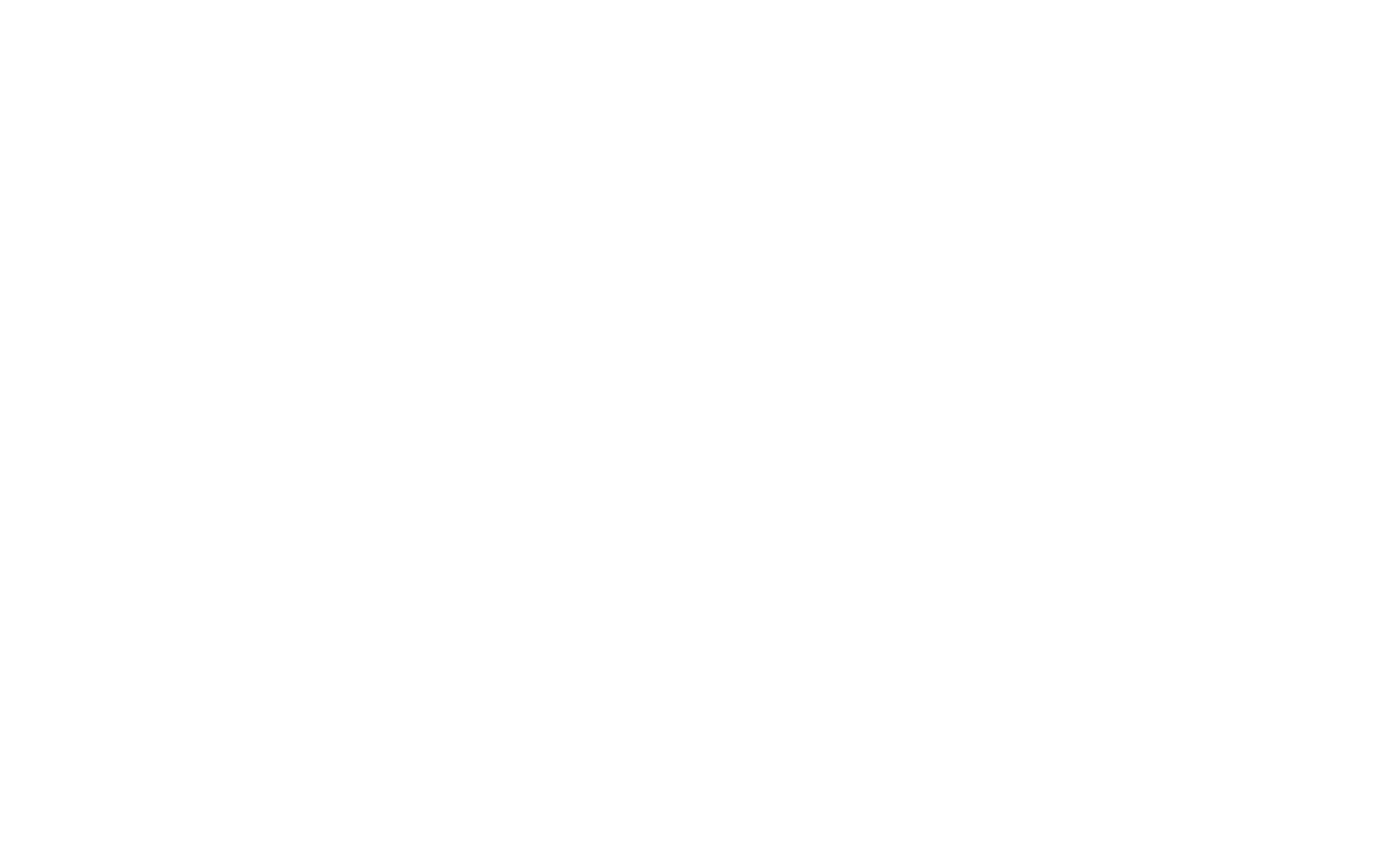 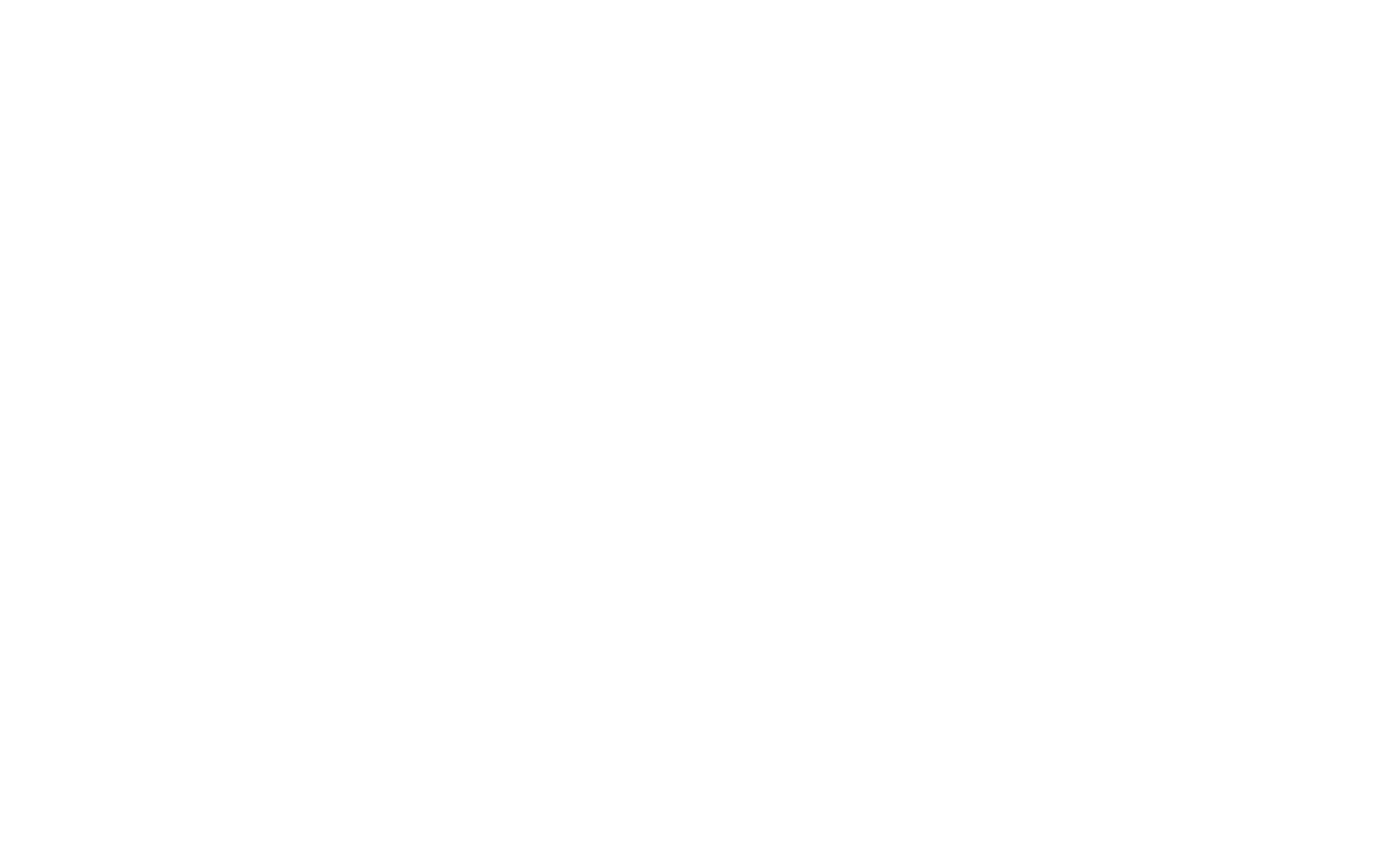 I certify that the information reported on this form is true, complete, and accurate to the best of my knowledge.Student’s signature:_		Date:_ 	Full NameAgeRelationship to ApplicantName of College (if attending half-time or more during the 2023-24 academic year)Example: Susan Jones30Self(name of your primary college)Employer’s (source’s) NameAmount earned in 2021IRS W-2 Form Issued?If earned outside of the U.S., which country?Example: Sarah’s Bakery$2,000NoCanada